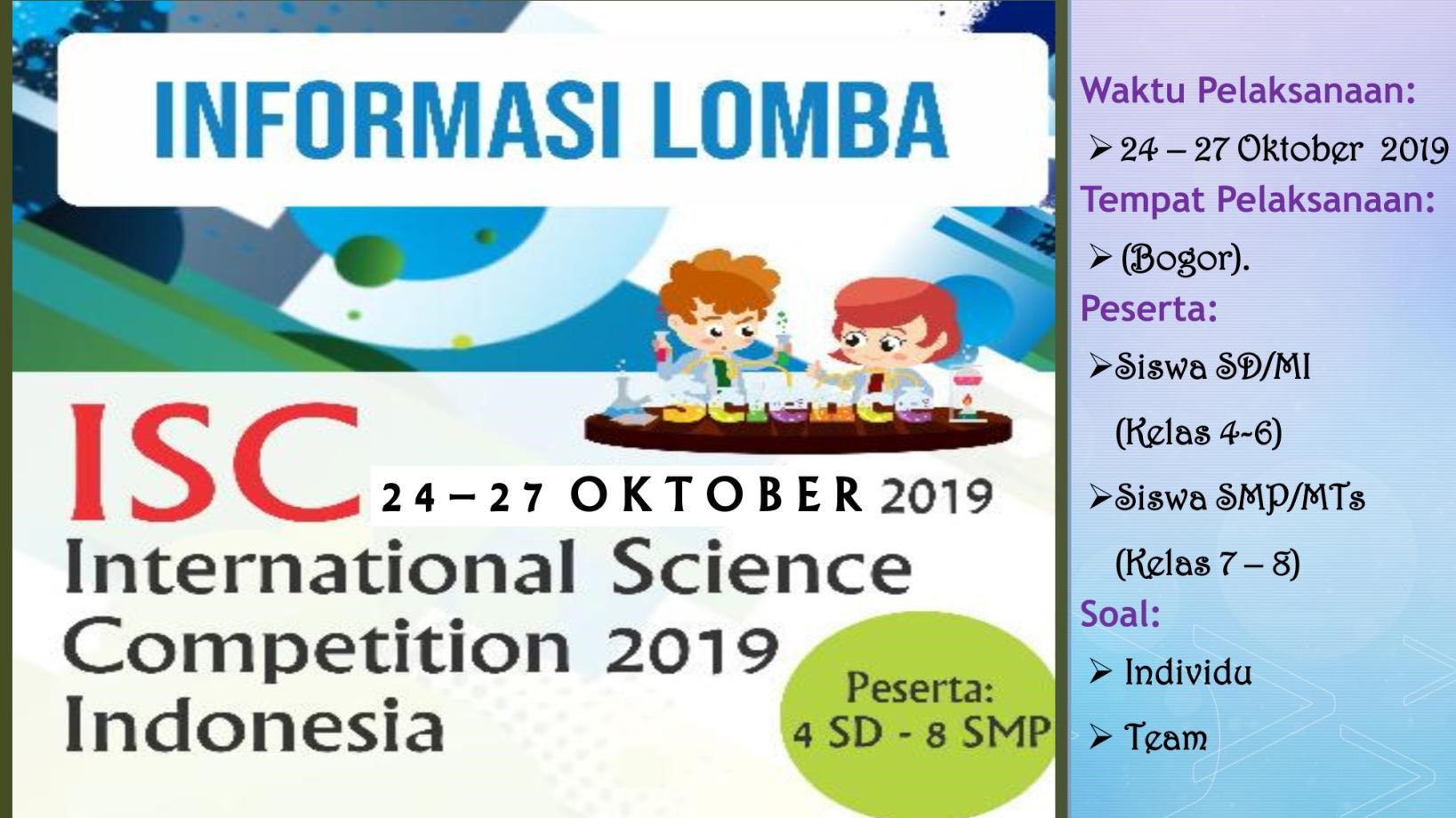 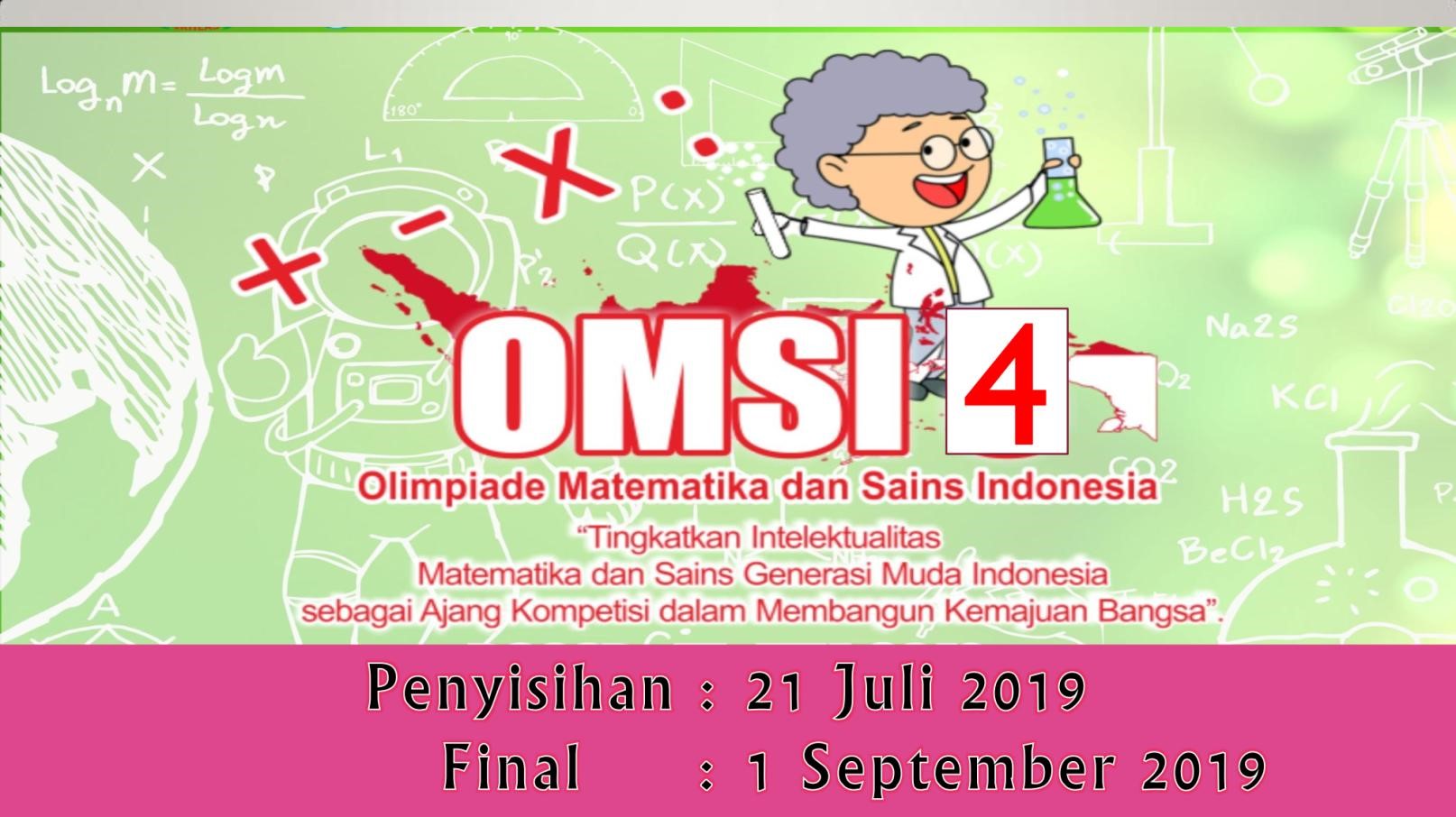 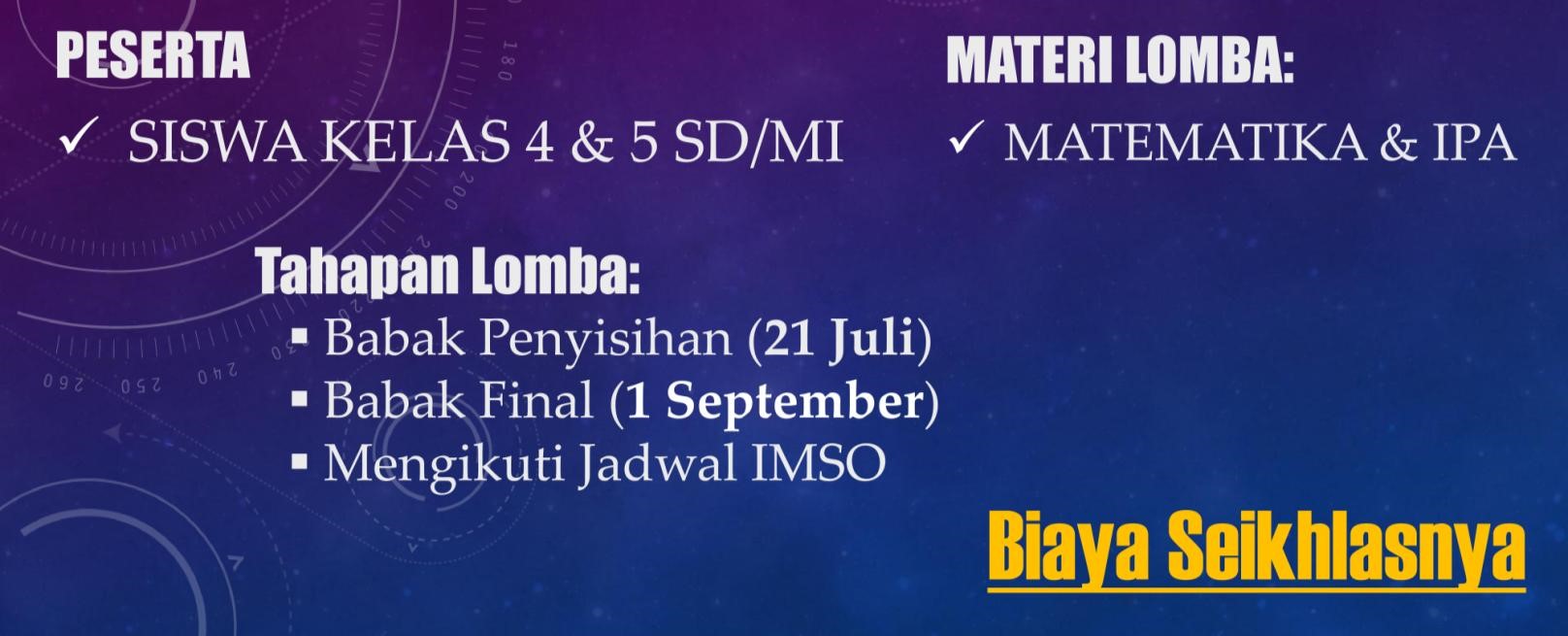 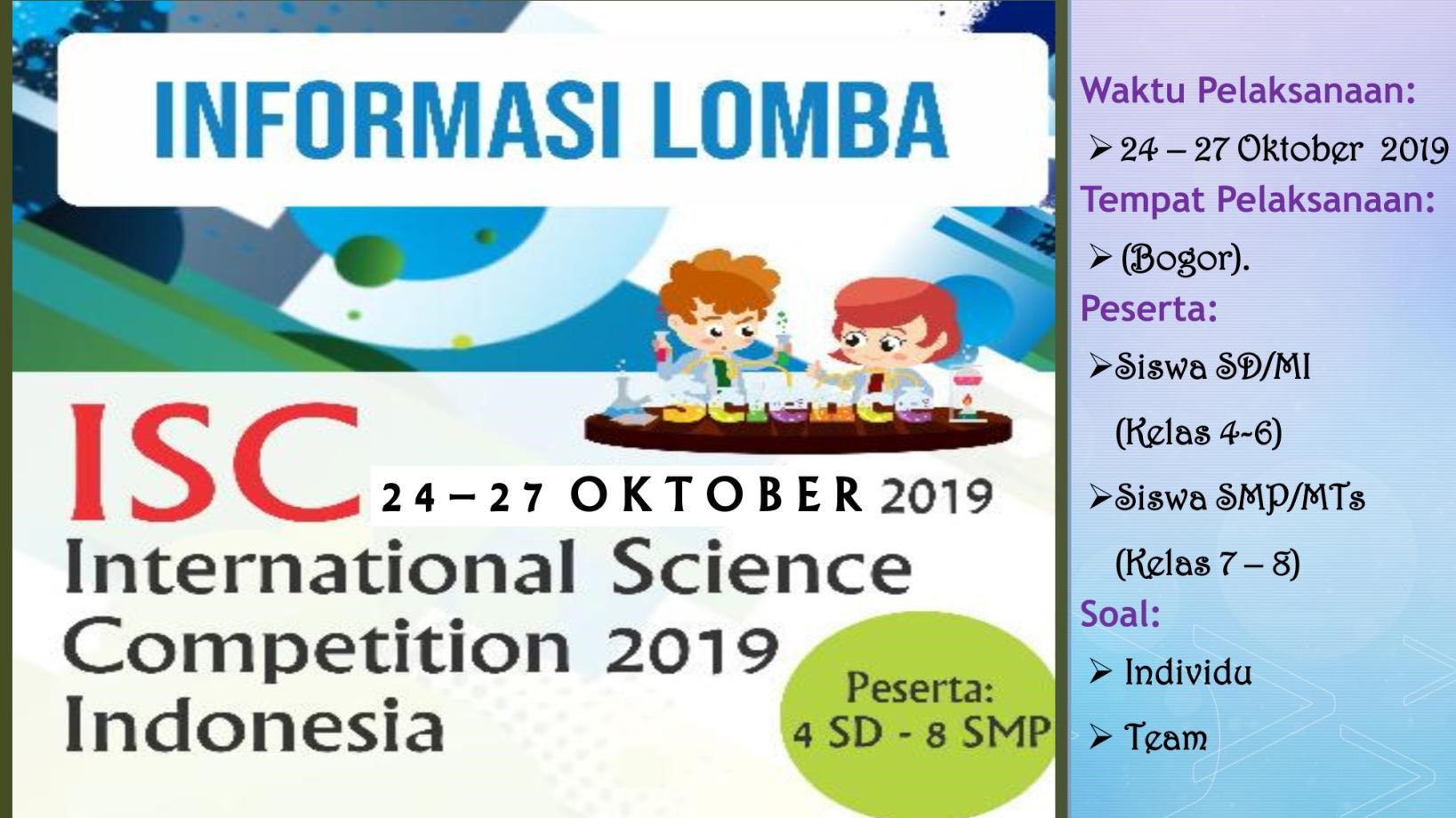 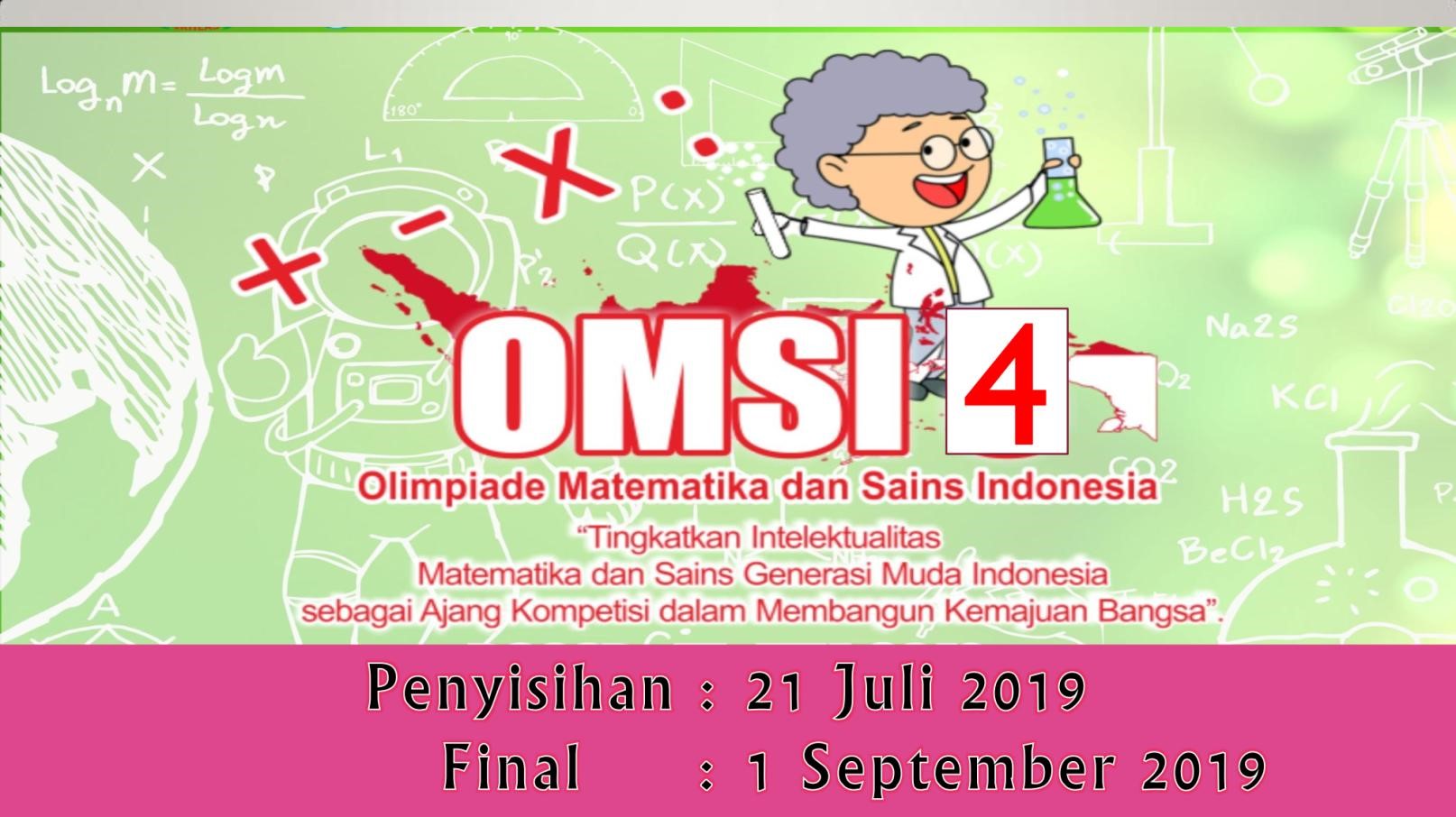 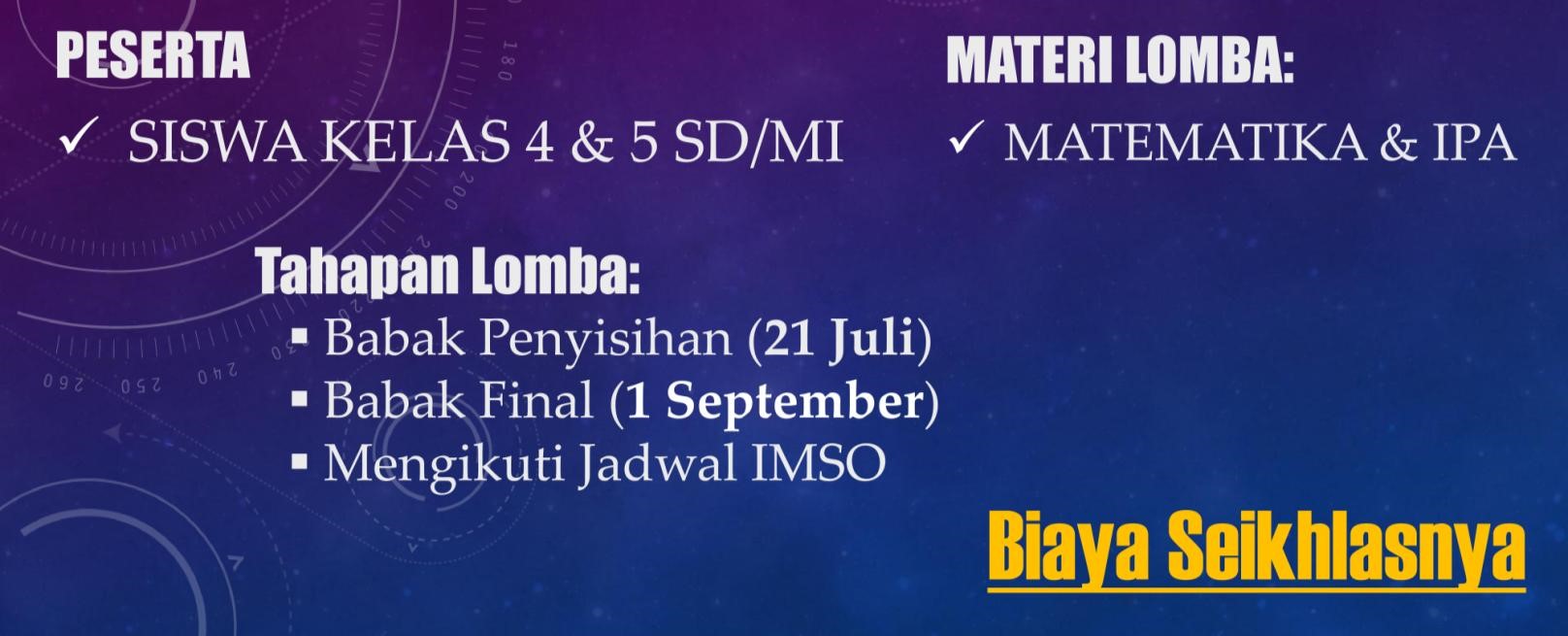 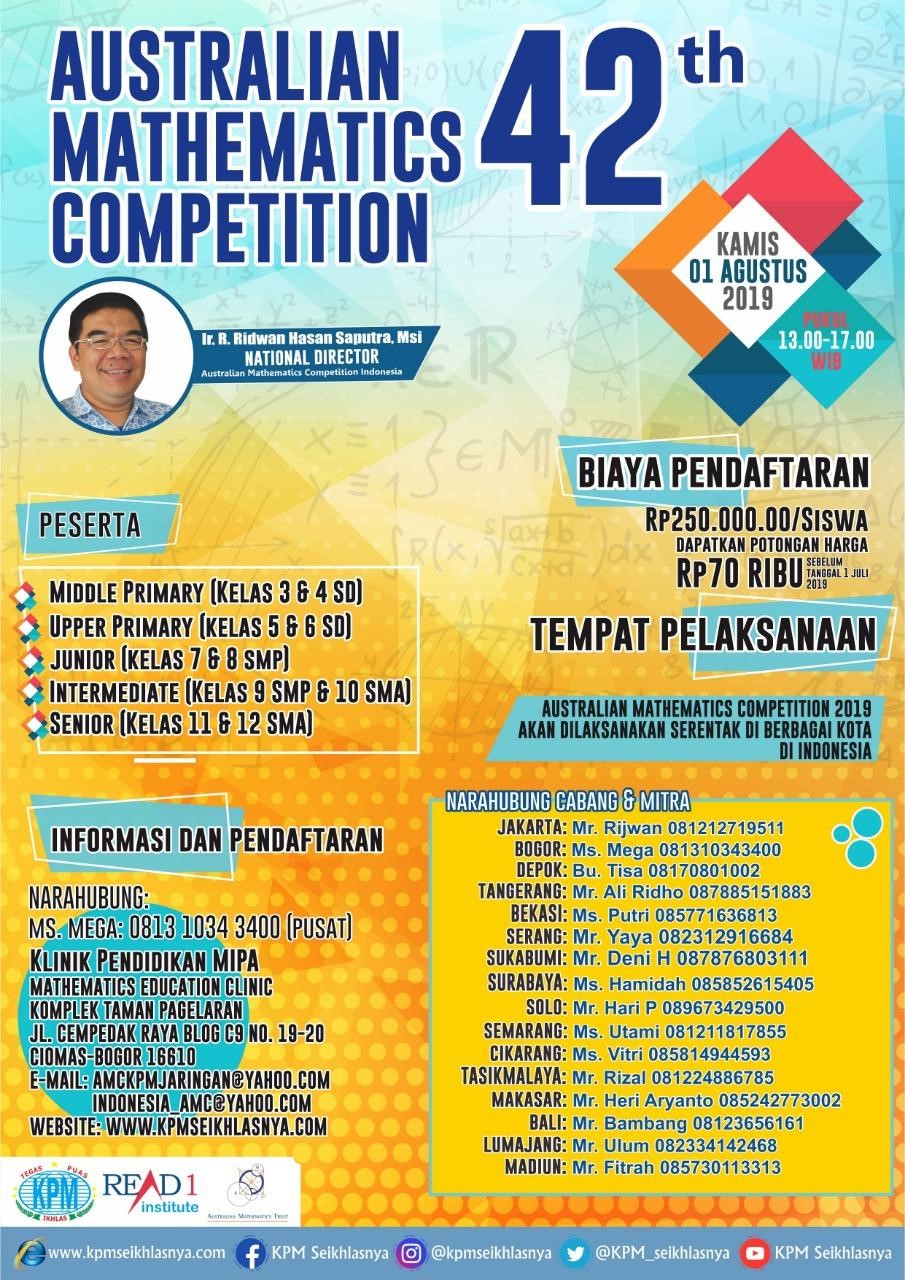 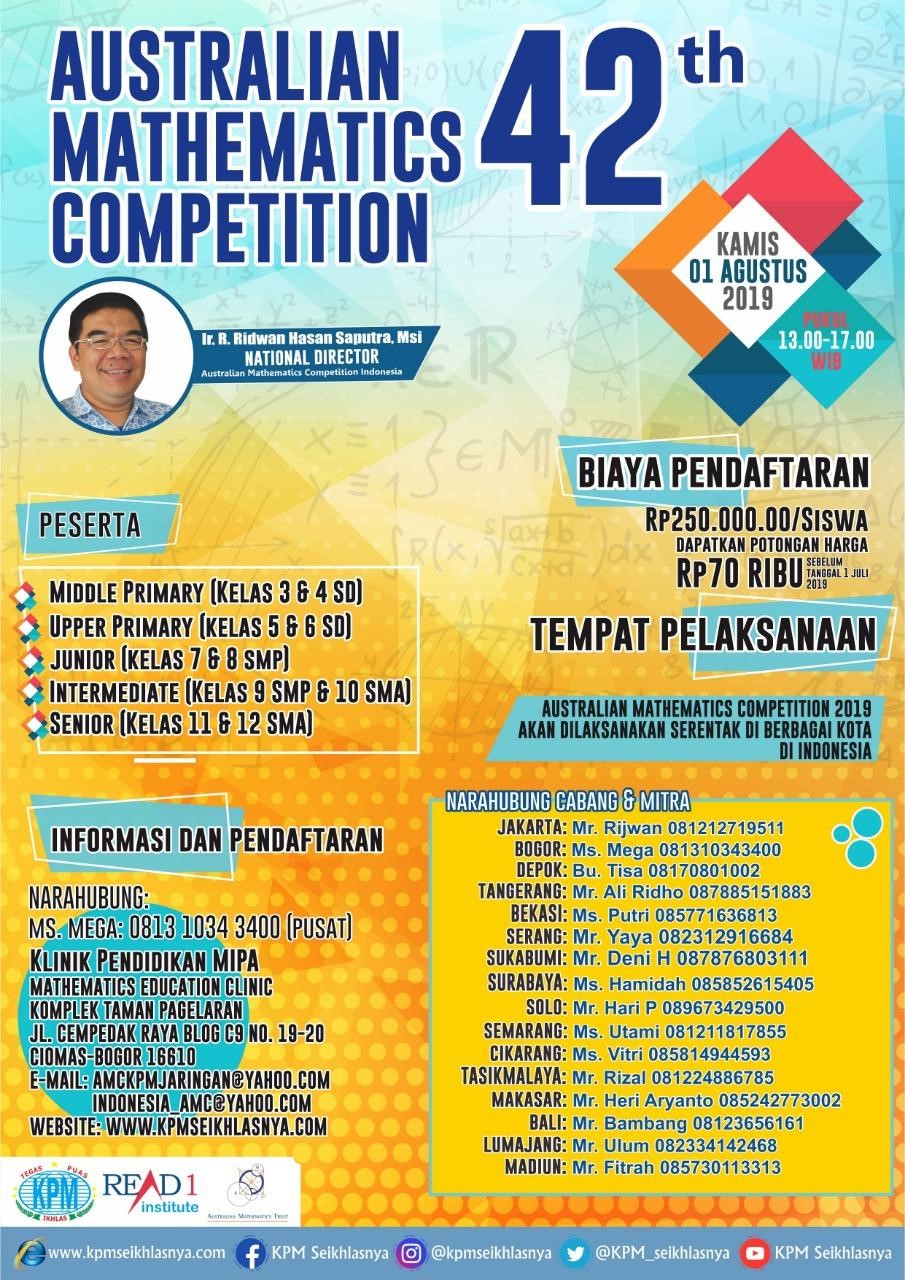 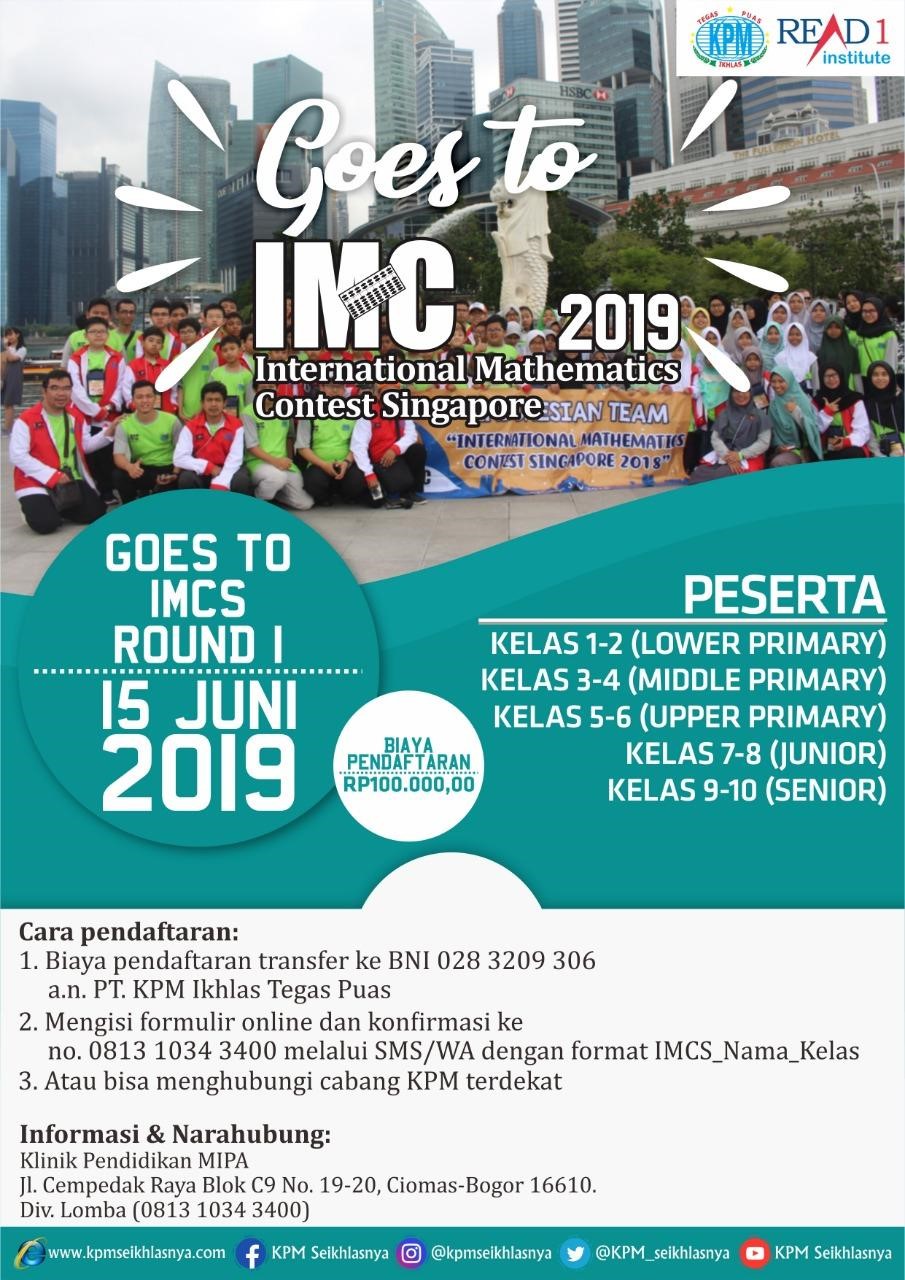 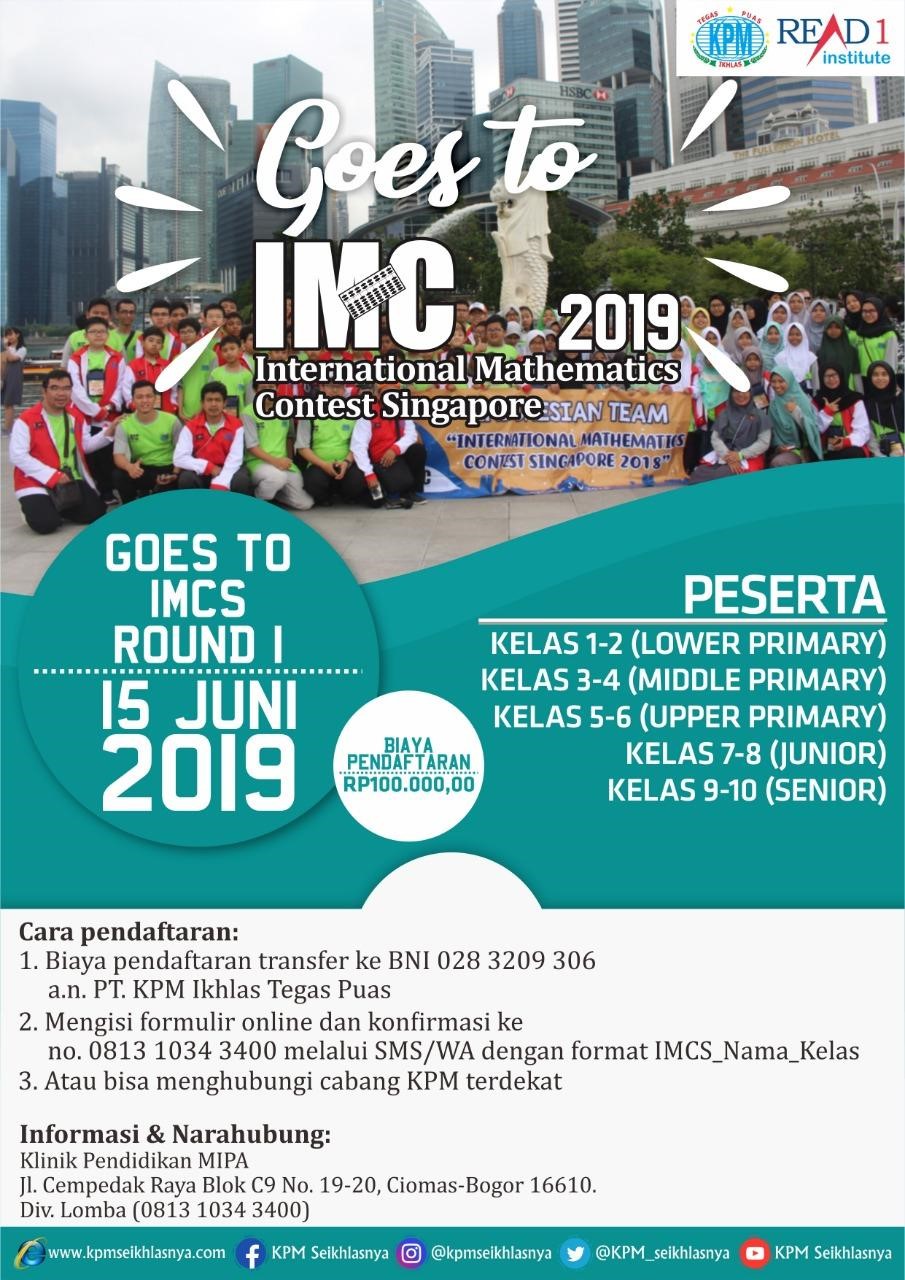 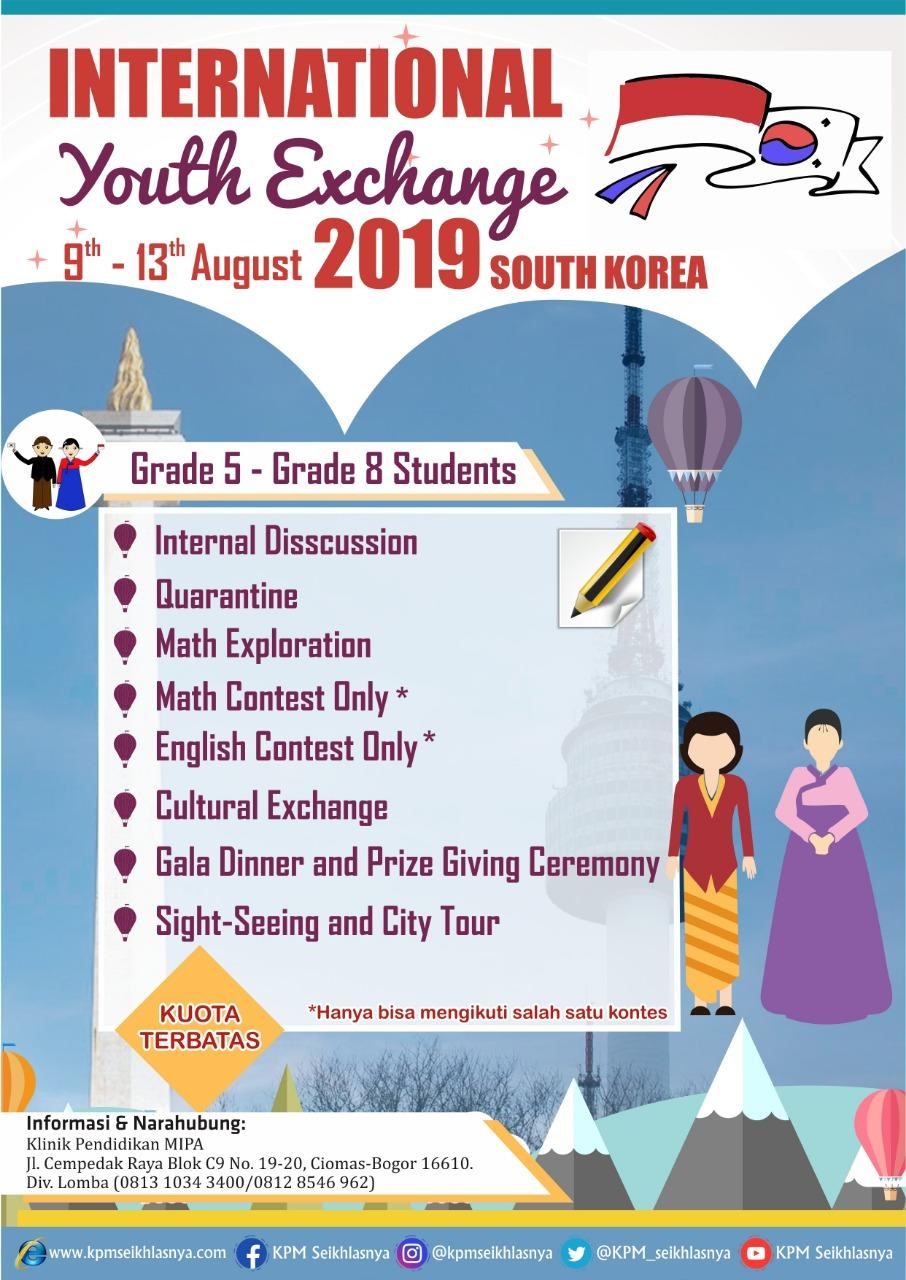 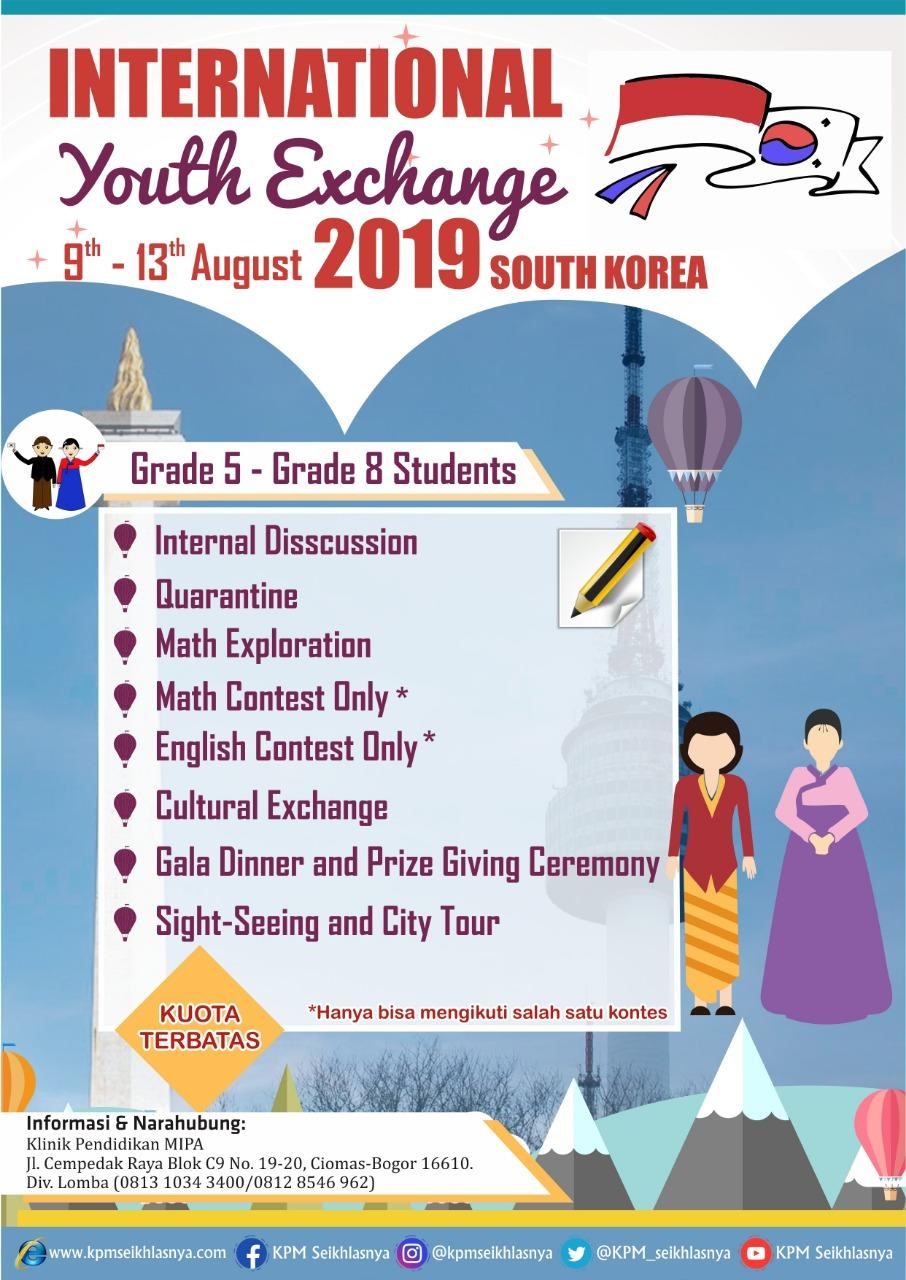 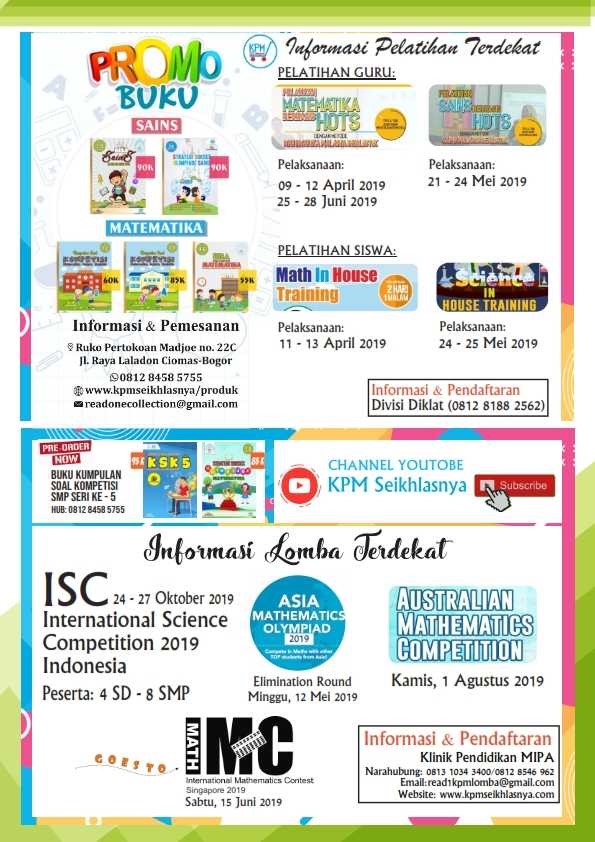 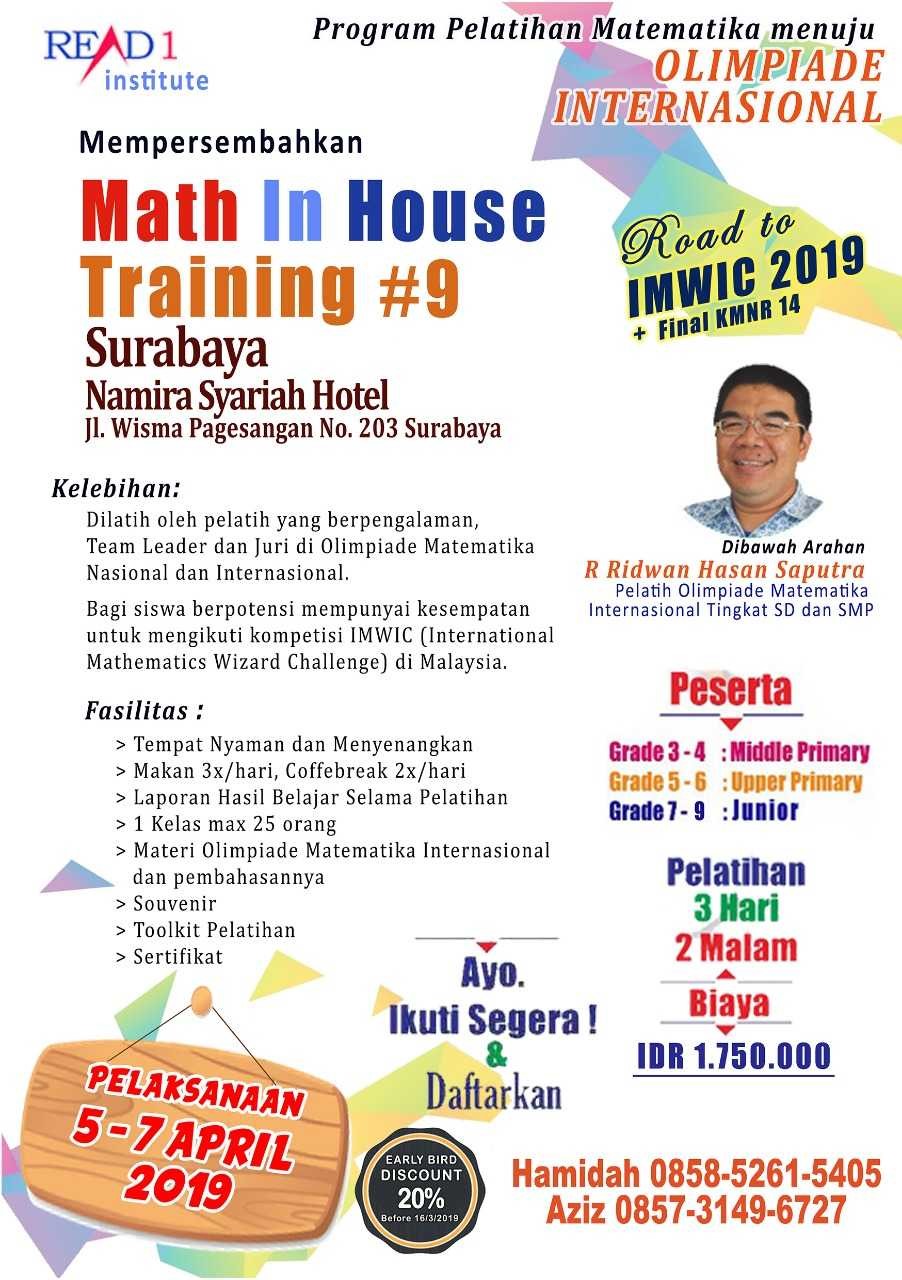 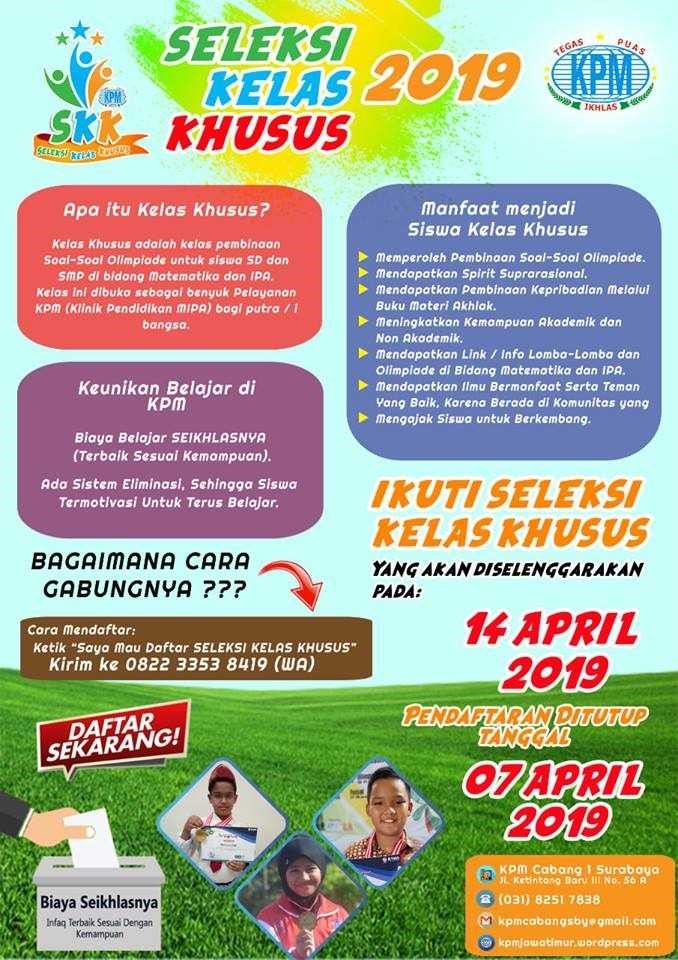 PENGUMUMAN HASILBABAK SEMIFINALKMNR SE-INDONESIAKE-14 & PENYISIHAN OLIMPIADE GURU MATEMATIKA (OGM) KE-4Assalamu’alaikum Wr. WbSalam Sejahtera bagi kita semua…Kepada Yth. Bapak/Ibu Pimpinan, Kepala Sekolah, Guru, dan Orang tua SD/MI/SMP/MTS/SMA/MA/SMK/Sederajat.Kami ucapkan selamat kepada peserta yang telah lolos ke BABAK FINAL KMNR SEINDONESIA KE-14 & OLIMPIADE GURU MATEMATIKA SE-INDONESIA KE-4. Berikut kami sampaikan beberapa informasi terkait kegiatan babak final diantaranya sebagai berikut:DIHARAPKAN BAPAK/ IBU MEMBACA SELURUH PENGUMUMAN DI BAWAH INI DENGAN CERMAT DAN TELITI AGAR INFORMASI YANG KAMI SAMPAIKAN DAPAT DITERIMA DENGAN JELAS.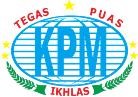 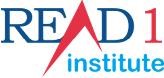 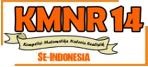 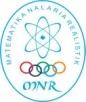 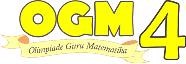 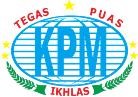 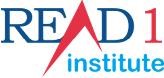 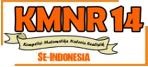 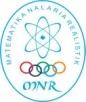 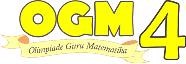 Bagi peserta yang LOLOS ke Babak Final dipersilahkan untuk mengikuti kompetisi babak Final yang akan diselenggarakan pada :	Hari/Tanggal	: Minggu, 28 April 2019	Waktu	: Pukul 07.00 – 16.00 WIB.	Biaya	: SEIKHLASNYA (Sesuai dengan Kemampuan)Tempat/lokasi	: Ecovention Hall, Taman Impian Jaya Ancol – Jakarta (Jadwal acara akan diinformasikan kemudian bersama dengan denah tempat duduk).WAJIB KONFIRMASI KEHADIRAN dengan format:No. ID Peserta Babak Final / Semifinal # Nama lengkap # kelas # asal sekolah. Kirim melalui SMS/Whatsapp ke ke nomor yang ada di tabel berikut:Pada hari/jam kerja Klinik Pendidikan MIPA Selasa – Sabtu, pukul 08.30 – 16.00 WIB (Pukul 12.00-13.00 ISTIRAHAT) / Minggu-Senin LIBUR/TUTUP.AtauGoogle Form : https://bit.ly/2Yqusqo Konfirmasi kehadiran paling lambat tanggal 14 April 2019. Jika tidak ada konfirmasi sampai batas waktu yang ditentukan, kami anggap mengundurkan diri. Kursi yang kami sediakan sesuai dengan data konfirmasi.Apabila terdapat kesalahan penulisan nama peserta, kelas, asal sekolah yang sudah kami umumkan, bisa konfirmasi bersamaan dengan konfirmasi kehadiran.Telah terbit buku terbaru dan buku-buku penunjang lainnyaKumpulan Soal Kompetisi tingkat SMP jilid 5 (BARU),Strategi Sukses Olimpiade (BARU),Kumpulan Soal Kompetisi per Level kelas 1-2, kelas 3-4 (BARU),Kumpulan Soal Kompetisi tingkat SD jilid 1-12,Kumpulan Soal Kompetisi tingkat SMP jilid 1-4,Untuk keterangan lebih lanjut bisa melihat brosur di pengumuman ini atau menghubungi (KPM MART 0812 8548 5755KPM juga memberikan kesempatan kepada berbagai pihak untuk berkerjasama di berbagai kegiatan KPM, keterangan lebih lanjut, bisa melihat brosur di pengumuman di bawah ini.Berikut Kami Umumkan Hasil BabakSemifinalKMNR Se-Indonesia Ke-14 dengan meng-klik DI BAWAH INI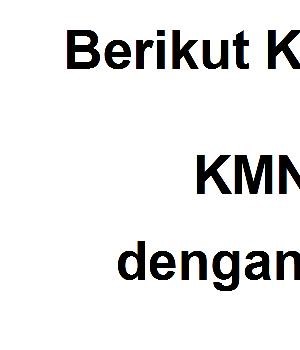 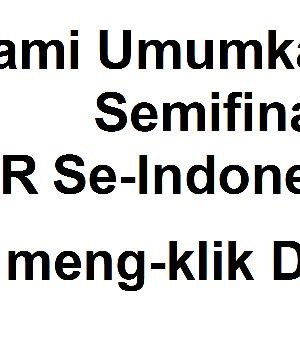 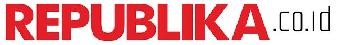 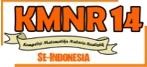 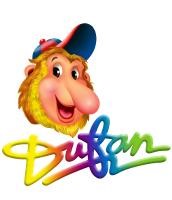 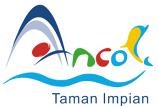 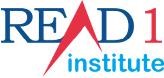 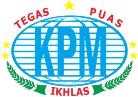 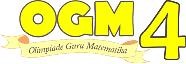 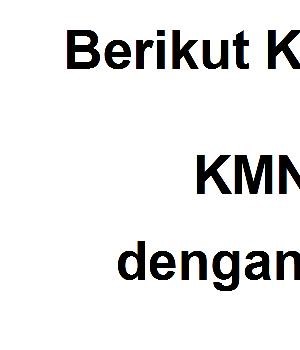 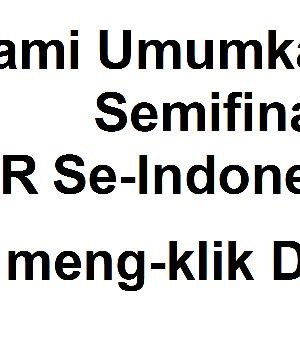 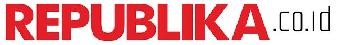 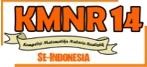 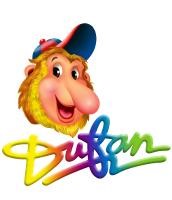 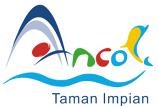 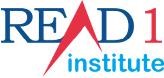 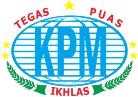 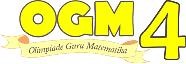 DAFTAR PESERTA LOLOS FINAL KMNR KE-14	KELAS 9	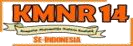 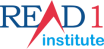 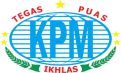 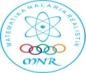 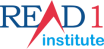 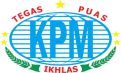 NO	NO ID	ID FINAL	NAMA 	KELAS	SEKOLAH 	KOTA/KAB	PROVINSIHDAFTAR PESERTA LOLOS FINAL KMNR KE-14	KELAS 9	NO	NO ID	ID FINAL	NAMA 	KELAS	SEKOLAH 	KOTA/KAB	PROVINSIRNoPenanggung JawabNo. TeleponDaerah1Bpk. Bambang081 2365 6161Bali2Bpk. Yaya0823 1291 6684Serang, Cilegon, Pandeglang, Lebak3Bpk. Rijwan0812 1271 9511Jakarta4Ms. Putri0857 7163 6813Bekasi, Cikarang5Bpk. Tri0812 854 6962Bogor, Bandung, Cimahi, Subang, Cirebon, Sumedang, Tangerang, Medan, Padang,Pekanbaru, Jambi, Palembang, Prabumulih, Lampung, Palu, Samarinda6Ibu Tisa081 7080 1002Depok7Bpk. Deni0878 7680 3111Sukabumi8Bpk. Rizal0812 2488 6785Tasikmalaya, Ciamis, Banjar9Ibu. Utami0812 1181 7855Semarang, Kudus , Jepara10Bpk. Hari0896 7342 9500Solo, Sleman, Yogyakarta, Pacitan, Gunung Kidul,Magelang, Purwokerto, Sragen, Boyolali,Purwodadi, Kutoharjo, Kebumen, Wonosobo11Bpk. Mukhlison0815 1519 8568Jombang, Kediri, Kab.Kediri, Nganjuk12Bpk. Bahrul Ulum0823 3414 2468Lumajang, Probolinggo, Banyuwangi, Jember, Situbondo, Bondowoso13Bpk. Fitra0857 3011 3313Madiun, Magetan, Ngawi, Ponorogo14Bpk. Arif0857 1984 6789Malang15Bpk. Fathur0812 1181 7855Tulungagung, Blitar16Bpk. Wildan0856 4814 8199Surabaya, Sidoarjo, Gresik, Mojokerto, Pasuruan, Sampang, Timika, Pontianak, Balikpapan, Mataram17Ibu Zulaikhah0813 3212 9474Tuban,  Lamongan18Bpk. Fatah0857 3271 5640Bojonegoro,19Bpk. Hery0852 4277 3002Makassar15-01A-09-0097P09-001ABDULLOH HANAFI ALFATIH9SMP AL HIKMAH SURABAYASURABAYAJAWA TIMUR25-10A-09-0017P09-002ABIYYU MUHAMMAD BAIHAQI WIBISONO9SMPN 4 KEPANJENMALANGJAWA TIMUR314-01-09-0001P09-003ACHMAD ANUGRAH AKBAR9SMP ISLAM BUNGA BANGSA SAMARINDASAMARINDAKALIMANTAN TIMUR4A7-701-10002P09-004ACHMAD FAJRI SUDRAJAB9SMP ISLAM ATHIRAH BONEMAKASSARSULAWESI SELATAN55-03A-09-0001P09-005ACHMAD KHOSYI' ASSAJJAD RAMANDANTA9SMP MUHAMMADIYAH 12 GKBSURABAYAJAWA TIMUR65-10C-09- 0037P09-006ADILATUL ALIA9SMP AL IZZAHMALANGJAWA TIMUR74-06-009-10001P09-007ADLA AMRON NURILHAQ9SMPMUH MUNTILANSOLOJAWA TENGAH805-01-09-0002P09-008AINUN NADHIFA SYAMSIYAH9SMPN 1 SURABAYASURABAYAJAWA TIMUR95-10B-09-0003P09-009AISYAH NUR RACHMASARI ZAKARIYA9SMP ISLAM SABILILLAH MALANGMALANGJAWA TIMUR1015-01-09-0001P09-010AISYAH RANIA IMANI9SMP MUHAMMADIYAH 1PONTIANAKKALIMANTAN BARAT11A1-101-10002P09-011AKIRA KANISHKA WIBISONO9SMP GARUDA CENDEKIAJAKARTA DKI JAKARTA1201-09-09-0013P09-012ALDIANSYAH MUNAWAR AL FACHRI9MTS ALFADLIYAH DARUSSALAMCIAMISJAWA BARAT1310-01-09-0579P09-013ALIYAH FAZA QINTHARA9SMP PARAMOUNT PALEMBANGPALEMBANGSUMATERA SELATAN141-01-09-0004P09-014ANANDA MUHAMMAD9SMPN 2 BOGORBOGOR JAWA BARAT151-13E-09-0004P09-015ANANDA RISYAD AMARULLAH9SMPIT AL HUSNASUKABUMIJAWA BARAT165-02B-09-0014P09-016ANDRA AL AYUBI9SMP AL FALAH DELTASARISURABAYAJAWA TIMUR178-01-09-103P09-017ANDRIANI HENDRATA KOSINAYA9SMP OTAK KANAN PUSAT PALUPALUSULAWESI TENGA1812-01-09-0214P09-018ANGKY AKDI PK9SMP WIYATAMAPEKANBARURIAU194-07-009-10027P09-019ARINDRA MAHARDIKA9SMP AL IRSYAD AL ISLAMIYYAH PURWOKERSOLOJAWA TENGAH203-03-10007P09-020ARKAN ARSALAN AMANULLAH9SMP MUTIARA BUNDA CILEGONSERANGBANTEN215-02B-09-0082P09-021ARKANDITO BAEHAQI SUPARJO9SMP AL FALAH ASSALAMSURABAYAJAWA TIMUR225-13-09-0132P09-022ARNELLIO ARGATA DANINDRA HUTAMA9SMPN 1 KEDIRIKEDIRIJAWA TIMUR236-01-09-0001P09-023ARYA EDAFAUSTA TJIAMAN9SMP LENTERA KASIHDENPASARBALI243-03-10006P09-024ASHABUL YAMIN AHMAD9SMPIT RAUDHATUL JANNAH CILEGONSERANGBANTEN253-03-10022P09-025ASTI FIRNA ROMADONI9SMPN 1 CIRUASSERANGBANTEN261-05-09-0070P09-026AURELIUS JUSTIN PHILO FANJAYA 9SMP BPK PENABUR HOLIS BANDUNG JAWA BARAT 273-05-09-0006P09-027AZKA AUFA KHOIRI9MTS PEMBANGUNAN UINTANGERANGBANTEN 28A1-101-10007P09-028AZMI MAHMUD BAZEID 9SMPN NIZAMIA ANDALUSIA JAKARTA DKI JAKARTA295-10C-09- 0005P09-029AZZUMAR ZAHFIA ALWIATI9SMP UNGGULAN AL-YA'LUMALANGJAWA TIMUR305-13-09-0104P09-030BERNARD RENDRA PUTRA KRISTANTO9SMPN 1 KEDIRIKEDIRIJAWA TIMUR31A1-101-10008P09-031BUNGA FADHILAH SUNARYO9SMP ISLAM AL WILDAN - TANGERANGJAKARTA DKI JAKARTA325-23-09-0067P09-032CHARISMA PRAMUDYA9SMPN 1 JEMBERJEMBERJAWA TIMUR335-13-09-0121P09-033DANANG WAHYU PAMUNGKAS9SMPN 1 KEDIRIKEDIRIJAWA TIMUR345-01A-09-0144P09-034DESHINTA AURELIA X9SMPN 26 SURABAYASURABAYAJAWA TIMUR3510-01-09-0486P09-035DEVINZEN9SMP MAITREYAWIRA PALEMBANGPALEMBANGSUMATERA SELATAN36A1-101-10010P09-036DEWANGGA H PUTRA9SMP LABSCHOOL JAKARTAJAKARTA DKI JAKARTA375-10A-09-0124P09-037DHIA AUZIE CANTIKA9SMP AR ROHMAH PUTRIMALANGJAWA TIMUR385-10A-09-0028P09-038DHIMAS CAHYA PRASETYO9SMPN 4 KEPANJENMALANGJAWA TIMUR395-13-09-0097P09-039DINI FEBRILIA PUTRI SETYO BUDI9SMPN 1 KEDIRIKEDIRIJAWA TIMUR405-13-09-0127P09-040DYAH AYU PRAMESTI9SMPN 1 KEDIRIKEDIRIJAWA TIMUR4105-01-09-0001P09-041DZUBYAN ILMAN RAMADHAN9SMPIT AL IBRAH SURABAYAJAWA TIMUR4214-02-09-0007P09-042EDBERT EDDYSON GUNAWAN9SMPN 1 BALIKPAPANBALIKPAPANKALIMANTAN TIMUR435-02B-09-0010P09-043EKA AULIA DIANINGRUM9SMP AL MUSLIMSURABAYAJAWA TIMUR443-05-09-0009P09-044ELZANDI I Z9MTSN 3 JAKARTA SELATANTANGERANGBANTEN 454-14A-09-0685P09-045EMMANUEL CANDRA S9SMP KARANGTURISEMARANGJAWA TENGAH461-05-09-0074P09-046EUGENIE ALANA FLORENCIA 9SMP BPK PENABUR HOLIS BANDUNG JAWA BARAT 4715-01-09-0003P09-047EVAN LUCIAN9SMP GEMBALA BAIKPONTIANAKKALIMANTAN BARAT485-12-09-0015P09-048EYSA TSABITA Q9SMPN 1 BLITARBLITARJAWA TIMUR495-21-09-0028P09-049FABIAN THARIQ EL HADI9SMPN 1 PROBOLINGGOPROBOLINGGOJAWA TIMUR504-03-009-10001P09-050FAIQ THIRAFI9SMPN 8 YOGYAKARTASOLOJAWA TENGAH515-10C-09- 0013P09-051FAKHRIAN FARANDI RAMADHAN9SMP AR ROHMAH PUTRIMALANGJAWA TIMUR525-04-09-0029P09-052FARAH AULIA9SMPN 1 BOJONEGOROBOJONEGOROJAWA TIMUR53A1-101-10013P09-053FARHAN NAFIS RAIHAN 9SMPI AL AZHAR 19 CIBUBUR JAKARTA DKI JAKARTA545-21-09-0029P09-054FARICHA ULFA AZKIA9SMPN 1 PROBOLINGGOPROBOLINGGOJAWA TIMUR553-03-10001P09-055FATHURAZKA GAMMA SYUHADA9SMPI AL AZHAR 11 SERANGSERANGBANTEN561-02A-10160P09-056FAUZAN IBRAHIM ZAKARIA9SMPN 2 DEPOKDEPOKJAWA BARAT575-09A-09-0002P09-057FAUZIAH RAMADHANI9SMP BINA INSAN MANDIRINGANJUKJAWA TIMUR583-03-10020P09-058FAYYAZA FAIZ ADAMS9SMPIT RAUDHATUL JANNAH CILEGONSERANGBANTEN591-10-09-0208P09-059FEDRY FIRMAN ANUGERAH 9SMPN 1 CIMAHIBANDUNG JAWA BARAT 6015-01-09-0005P09-060FELIX9SMP KATOLIK SANTU PETRUSPONTIANAKKALIMANTAN BARAT61A7-701-10003P09-061FHADIL AKBAR RAMADHAN9SMPN 1 PANGKAJENEMAKASSARSULAWESI SELATAN625-13-09-0126P09-062GALUH AJENG ARIDEWA9SMPN 1 KEDIRIKEDIRIJAWA TIMUR635-04-09-0033P09-063GANIZHA NUR FAIZHA EMERALDIEN9SMPN 1 BOJONEGOROBOJONEGOROJAWA TIMUR645-01A-09-0095P09-064GAVIN AGZA CHANDRALIFIO9SMP AL HIKMAH SURABAYASURABAYAJAWA TIMUR651-02A-10050P09-065GIESLA AZHAR DZAHABIYYAH9SMPIT AT TAUFIQDEPOKJAWA BARAT6610-01-09-0470P09-066GREGORY WIRYA YUWANA9SMP IGS PALEMBANGPALEMBANGSUMATERA SELATAN675-01A-09-0092P09-067HAIDAR MA'MUN9SMPN 12 SURABAYASURABAYAJAWA TIMUR684-10-009-10006P09-068HANAN NAUFAL INDRATMA9SMP INTEGRAL PURWODADISOLOJAWA TENGAH691-05-09-0055P09-069HANUBAWA KRISNA C.9SMPI CENDEKIA MUDA BANDUNG JAWA BARAT 705-05-09-0004P09-070HARDANA GADING PERDANA P9SMPN 1 TUBANTUBANJAWA TIMUR7101-06-09-0003P09-071HASNA ROSYIDA NUR ADILA9MTS HUSNUL KHOTIMAHSUMEDANG JAWA BARAT725-16-9-0008P09-072HELMI HANDI PRATAMA9MTSN KOTA MADIUNMADIUNJAWA TIMUR73A1-101-10018P09-073HILMY AYYAS ILYASA9MTSN 7 JAKARTAJAKARTA DKI JAKARTA746-01-09-0002P09-074I PUTU PRAMANA PUTRA9SMPN 3 DENPASARDENPASARBALI754-01-009-10045P09-075IBRAHIM IHSAN RASYID9SMP NUR HIDAYAHSOLOJAWA TENGAH7601-09-09-0039P09-076ICA AMELIA9MTS HARAPAN BARUCIAMISJAWA BARAT775-13-09-0170P09-077IDONEA KHOSY MUHAMMAD9SMPN 1 KEDIRIKEDIRIJAWA TIMUR781-01-09-0069P09-078INGGAR PRATIWI9SMPN 1 BOGORBOGOR JAWA BARAT794-01-009-10049P09-079IRA SALSABILA9SMP MTA GEMOLONGSOLOJAWA TENGAH805-13-09-0119P09-080IVAN ADHIPRADANA PUTERA9SMPN 1 KEDIRIKEDIRIJAWA TIMUR815-13-09-0114P09-081JERRY REJAB WIDARTO9SMPN 1 KEDIRIKEDIRIJAWA TIMUR8215-01-09-0007P09-082JEVON NALDO YOSHIELD9SMP KATOLIK SANTU PETRUSPONTIANAKKALIMANTAN BARAT835-01A-09-0142P09-083JOSEPH GUNAWAN9SMP KRISTEN GLORIA 1SURABAYAJAWA TIMUR844-01-009-10052P09-084KAESTON RESTUGUSTI GENHARYO KAMAJA9SMP INSAN CENDEKIA SUKOHARJOSOLOJAWA TENGAH855-13-09-0113P09-085KARINA PUTRI DIANITA9SMPN 1 KEDIRIKEDIRIJAWA TIMUR8610-02-09-0001P09-086KGS FAKHRI RASYIID9SMPN 1 MUARA ENIMPRABUMULIHSUMATERA SELATAN875-13-09-0096P09-087LARASATI ANINDYA KIRANA9SMPN 1 KEDIRIKEDIRIJAWA TIMUR8801-05-09-0178P09-088LUCKY RAFFAEL WIJAYA 9SMPK PLUS PENABURSUMEDANG JAWA BARAT891-01-09-0370P09-089M ENRIZKY BRILLIAN9SMP INTERNAT AL KAUSARBOGOR JAWA BARAT90A1-101-10023P09-090M NADHIF HARYADIPTA PUTRA RIDHA9SMP LABSCHOOL JAKARTAJAKARTA DKI JAKARTA91A1-101-10025P09-091M. ALI ZAINAL 9SMP KHARISMA BANGSA - TANGERANGJAKARTA DKI JAKARTA9210-01-09-0189P09-092M. FAREL ASSHIDDIQI 9SMP ISLAM AL AZHAR CAIRO PALEMBANGPALEMBANGSUMATERA SELATAN93A1-101-10026P09-093M. RAFI AR RANTISI9SMPN 115 JAKARTAJAKARTA DKI JAKARTA9412-01-09-0209P09-094M. RAFIF RIDWAN9SMPN 4 PEKANBARUPEKANBARURIAU951-13D-09-0028P09-095M. RIZAN RAMANDIKA9SMPN 2 KOTA SUKABUMISUKABUMIJAWA BARAT965-25-09-0390P09-096M. THAMYIS NUR ABBADI9SMP SABILILLAHSURABAYAJAWA TIMUR975-05-09-0007P09-097MACHZENORA BHAYANGKARA9SMPN 1 TUBANTUBANJAWA TIMUR985-02B-09-0070P09-098MOCH. IRFAN PRAMONO9SMP AL FALAH ASSALAMSURABAYAJAWA TIMUR995-13-09-0112P09-099MOCHAMMAD DAFA FAHREZI9SMPN 1 KEDIRIKEDIRIJAWA TIMUR1001-13D-09-0033P09-100MOHAMMAD KELVIN DESTRIO9SMPN 2 KOTA SUKABUMISUKABUMIJAWA BARAT1015-24-09-0148P09-101MUHAMAD ARIF SATRIYO9MTSN LUMAJANGLUMAJANGJAWA TIMUR1025-13-09-0168P09-102MUHAMAD DASTIAN YUSUF9SMPN 1 KEDIRIKEDIRIJAWA TIMUR1035-08A-09-0027P09-103MUHAMMAD ALI KHUSAIN RIDWAN9MTS LA RAIBA HANIFIDAJOMBANGJAWA TIMUR1045-02B-09-0083P09-104MUHAMMAD FATHAN FARRUQI9SMP AL FALAH ASSALAMSURABAYAJAWA TIMUR1055-10C-09- 0027P09-105MUHAMMAD FAYYAD YAFI MUSAFFA9SMP AR ROHMAH PUTRIMALANGJAWA TIMUR106A1-101-10030P09-106MUHAMMAD FIKRI RAIKKONEN9SMPN 111 JAKARTAJAKARTA DKI JAKARTA10711-01-09-0007P09-107MUHAMMAD HAFIDZ JAMAL ABDULLAH9SMP AR RISALAH PADANGPADANGSUMATERA BARAT1085-04-09-0055P09-108MUHAMMAD HASAN AQILAH9SMPIT INSAN PERMATA BOJONEGOROBOJONEGOROJAWA TIMUR1095-23-09-0212P09-109MUHAMMAD RAFIF TRI RIZQULLAH9SMP AL FURQANJEMBERJAWA TIMUR1105-02B-09-0075P09-110MUHAMMAD RIZKY ALIVIAN RAIHAN9SMP AL FALAH ASSALAMSURABAYAJAWA TIMUR1111-01-09-0034P09-111MUHAMMAD ROZI BADRUS9SMP CAHAYA RANCAMAYABOGOR JAWA BARAT1125-24-09-0161P09-112MUHAMMAD SYARIIFUDDIN ALLAAM SUGIHA9MTSN LUMAJANGLUMAJANGJAWA TIMUR1135-08A-09-0031P09-113MUHAMMAD SYIFAURROHMAN9SMPIT MISYKAT AL ANWARJOMBANGJAWA TIMUR1141-05-09-0004P09-114MUHAMMAD ZIDAN RAFADITYA9SMPI AL AZHAR 36 BANDUNGBANDUNG JAWA BARAT 1154-08-009-10019P09-115MUTIA FUDLA KARIMA9SMP BAITUL QURAN SRAGENSOLOJAWA TENGAH116A1-101-10032P09-116NABIL IBADURRAHMAN ERVATRA 9SMPN 115 JAKARTAJAKARTA DKI JAKARTA1175-23-09-0221P09-117NABILAH HASANAH9SMPN 4 JEMBERJEMBERJAWA TIMUR1185-13-09-0105P09-118NABILAL OKTAVIANUS TEJOPUTRO9SMPN 1 KEDIRIKEDIRIJAWA TIMUR1192-02-09-0017P09-119NADHIRA WIDYANISWARI9SMP LABSCHOOL KEBAYORAN TANGERANGBANTEN 1205-02B-09-0012P09-120NAGATA PARAMA APTANA9SMP AL FALAH DELTASARISURABAYAJAWA TIMUR1211-08-09-784P09-121NATALIA DESVIETTA S9SMP BINA BAKTITASIKMALAYAJAWA BARAT1225-13-09-0217P09-122NATHAZA RAMADHIA PUTRI9SMPN 1 KEDIRIKEDIRIJAWA TIMUR123A1-101-10033P09-123NATHIFA AYU ALIFIA 9SMP NIZAMIA ANDALUSIAJAKARTA DKI JAKARTA1244-08-009-10021P09-124NAUFALDY HIFZHAN SHULHAN9SMP BAITUL QURAN SRAGENSOLOJAWA TENGAH125A1-101-10035P09-125NAZWA AZZIKRA9MTS ISTIQLALJAKARTA DKI JAKARTA1266-01-09-0003P09-126NI PUTU DHARA DEWITA P9SMPN 1 SINGARAJADENPASARBALI1271-05-09-0073P09-127NOCHOLAS CHRISTIAN9SMP PENABUR HOLISBANDUNG JAWA BARAT 128A7-701-10001P09-128NOVELYA PUTRI RAMADHANI9SMP ISLAM ATHIRAH 1 MAKASSARMAKASSARSULAWESI SELATAN1291-02A-10110P09-129NUR AFIFAH FAUZAN9SMPN 4 DEPOKDEPOKJAWA BARAT1305-24-09-0182P09-130NUR ISMI MAHARANI9SMPN 1 LUMAJANGLUMAJANGJAWA TIMUR1313-03-10005P09-131NURAZIZAH9MTS DARUL ULUMSERANGBANTEN1324-14A-09-0687P09-132PATRICIA EVELYN L9SMP KARANGTURISEMARANGJAWA TENGAH1335-13-09-0095P09-133PINGKAN FEBRIANTI9SMPN 1 KEDIRIKEDIRIJAWA TIMUR1345-01A-09-0103P09-134PRADIPTA ARYA DANISWARA9SMP AL HIKMAH SURABAYASURABAYAJAWA TIMUR1351-02A-10114P09-135PUTI RAISSA9SMPIT DARUL ABIDINDEPOKJAWA BARAT1361-02A-10121P09-136RAFIF KHAFIIDH FAHAR9SMP AL WAFIDEPOKJAWA BARAT1374-01-009-10084P09-137RAFLI AHMAD DESTIANSYAR9SMP ISLAM AL ABIDINSOLOJAWA TENGAH1385-02B-09-0069P09-138RAFLI MAULANA LUFDHI9SMP AL FALAH ASSALAMSURABAYAJAWA TIMUR1395-13-09-0094P09-139RANGGA PUTRA IMAM NAWAWI9SMPN 1 KEDIRIKEDIRIJAWA TIMUR140A1-101-10038P09-140RASHYA ANADIFA KAWINDRA9SMPN 111 JAKARTAJAKARTA DKI JAKARTA1411-02A-10129P09-141RAYI KHAIRUNNISA ASYAHIR9SMPIT DARUL ABIDINDEPOKJAWA BARAT14210-01-09-0568P09-142RAZAN AHSAN RIFANDI9SMP KUSUMA BANGSA PALEMBANGPALEMBANGSUMATERA SELATAN143A1-101-10040P09-143RAZEN SAMI HAKIM TISANTRI9SMP LABSCHOOL JAKARTAJAKARTA DKI JAKARTA1445-13-09-0291P09-144REGINA KARIMA PUTRI F.9MTSN 2 KOTA KEDIRIKEDIRIJAWA TIMUR1455-13-09-0144P09-145RERE OKTAVIAN CAHYA NUGRAHA9SMPN 1 KEDIRIKEDIRIJAWA TIMUR1465-10B-09-0002P09-146REVANI AULIA SAVITRI9SMP ISLAM SABILILLAH MALANGMALANGJAWA TIMUR147A1-101-10041P09-147REYFANDI NAWAL PRATAMA9SMPN 115 JAKARTAJAKARTA DKI JAKARTA1485-10C-09- 0041P09-148REYFASHA ZAHARA S9SMP AL IZZAHMALANGJAWA TIMUR1495-13-09-0143P09-149REYNA CHUMAIROH AZ-ZAHRA9SMPN 1 KEDIRIKEDIRIJAWA TIMUR15001-11A-09-0049P09-150RIDA SYAHIDAH9SMPIT INSAN SEJAHTERASUMEDANG JAWA BARAT1511-02A-10133P09-151RIDWAN HARTADINATA GINTING9SMPN 9 DEPOKDEPOKJAWA BARAT1521-01-09-0057P09-152RIFA QANIA NAFILAH9SMPIT DARUL MUTTAQIENBOGOR JAWA BARAT1533-03-10004P09-153RIRIN AGUSTIN9SMPN 3 KRAMATWATU KAB. SERANGSERANGBANTEN1545-04-09-0070P09-154RIZA DHIFA ALZABARJUD PUTRA9SMPN 1 BOJONEGOROBOJONEGOROJAWA TIMUR1551-13E-09-0016P09-155ROBIH MAULANA SOLIHIN9SMPIT AL HUSNASUKABUMIJAWA BARAT1561-130-09-051P09-156RYAN RIVANDI9SMPN 5 SUKABUMISUKABUMIJAWA BARAT1573-03-10003P09-157RYLIA DHAHA AZZAHRA9SMPIT RAUDHATUL JANNAH CILEGONSERANGBANTEN1585-24-09-0207P09-158SAFARUDIN ZIDANE VALENTONI9MTSN LUMAJANGLUMAJANGJAWA TIMUR1594-16-09-0116P09-159SAFIQ ROFIUL BARRI9MTS HASYIM ASY'ARI BANGSRI JEPARAJEPARAJAWA TENGAH1605-13-09-0124P09-160SALSABILA SYAFA9SMPN 1 KEDIRIKEDIRIJAWA TIMUR1611-01-09-0068P09-161SHIELDA KAMILIA HIDAJAT 9SMPN 1 BOGORBOGOR JAWA BARAT1625-13-09-0155P09-162SILVI AURELIA OKTA RAMA PUTRI ANJANI9SMPN 1 KEDIRIKEDIRIJAWA TIMUR1635-13-09-0172P09-163SILVIA INTAN PATRIANA9SMPN 1 KEDIRIKEDIRIJAWA TIMUR1645-13-09-0141P09-164SITI MEILISA NUR FADHILAH9SMPN 1 KEDIRIKEDIRIJAWA TIMUR16516-01-09-0003P09-165STEPHANIE VANIA SUWARDI9SMP KRISTEN ALETHEIA AMPENANMATARAMSA TENGGARA BA1665-13-09-0140P09-166STEVANIA ANGEL VIOLENS WAHYU PAMUNG	9SMPN 1 KEDIRIKEDIRIJAWA TIMUR1675-13-09-0109P09-167SUNU WIRAWAN9SMPN 1 KEDIRIKEDIRIJAWA TIMUR1684-07-009-10195P09-168SYAHRANI PUTRI KHAIRUL AMRI9SMP AL IRSYAD AL ISLAMIYYAH PURWOKERSOLOJAWA TENGAH1691-03A-09-0042P09-169TARISHA ALYA ZHAFIRA9SMPIT ANNUR CIKARANGBEKASIJAWA BARAT1705-01A-09-0119P09-170UMAR IBRAHIM9SMP PUTRA LUQMAN AL HAKIMSURABAYAJAWA TIMUR17112-01-09-0215P09-171UPHE ANGELIA M9SMP METTA MAITREYAPEKANBARURIAU1721-02A-10166P09-172VINDASYA ALMEIRA9SMPN 2 DEPOKDEPOKJAWA BARAT173A1-101-10042P09-173WAGE MARETO9SMPN 115 JAKARTAJAKARTA DKI JAKARTA1745-21-09-0027P09-174WILDAN BAGUS WICAKSONO9SMPN 1 PROBOLINGGOPROBOLINGGOJAWA TIMUR1755-11-09-0038P09-175WILDAN MUFTI WIRDANA9SMPN 1 BANGILSURABAYAJAWA TIMUR17614-02-09-0006P09-176WU ALFRED HARDY9SMPN 1 BALIKPAPANBALIKPAPANKALIMANTAN TIMUR1775-13-09-0123P09-177YAFA SOFIA APRILIA9SMPN 1 KEDIRIKEDIRIJAWA TIMUR178A7-701-10008P09-178YEREMIAS NARO JANUARIO PANJAITAN9SMPK SANTO FRANSISKUS ASSISIMAKASSARSULAWESI SELATAN1791-02A-10167P09-179YODHA WISTARA FALQAHI9SMP PRIBADI - DEPOKDEPOKJAWA BARAT1805-13-09-0108P09-180YUNITA TRI AGUSTINA9SMPN 1 KEDIRIKEDIRIJAWA TIMUR1815-10A-09-0061P09-181ZAINURROHMAN PRASTOMO9SMPN 4 KEPANJENMALANGJAWA TIMUR1825-24-09-0251P09-182ZEVA DEMASATRIADI9MTSN LUMAJANGLUMAJANGJAWA TIMUR